עירית הרצליה המחלקה לחינוך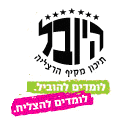 תיכון היובל הרצליהמס' ביה"ס 541169יוני 2023רשימת  ספרי לימוד לכיתה י"ב – שנה"ל תשפ"דמקצועות הלימוד:
ספרות-כל השכבה:        י"ב 1-11: "ביקור הגברת הזקנה" / דירנמט .   חוברת פנימית בעריכת ליון בוקס  (כיתות 3-9, 11-12 : מכיתה י"א). 
יב 1,2,10   - יקבלו  חוברת פנימית בעריכת ליון בוקס.אזרחות:    רכישה מרוכזת של חוברות בעריכת צוות המקצוע בתחילת השנה.                                                                       מתמטיקה:      5 יח"ל :  יואל גבע  ואריק דז'לדטי - שאלון 807  כרכים א + ב
       4 יח"ל:   יואל גבע  ואריק דז'לדטי - שאלון 805                                                   אנגלית:   מילון או מילונית בהתאם לחוזר מנכ"ל עדכני* - תלמידי 3 ו-5 יח"ל	  (תלמידי 4 יח"ל- רק לספרות אנגלית)י"ב  5 יח"לLiterature Program for 5 points, Option One - UPP (10th-12th)Tests for Module G (ECB)   **Gateway to Module G  (ECB) (11-12thg) תיתכן רכישה מרוכזת בתחילת השנה י"ב  4 יח"ל Turning Points - Book and Practice Book   (ECB),  (10th-12thg)Literature Program for 4 points, Option One (UPP),  (10th-12th)*Revised Gateway to Module E  (ECB)   תיתכן רכישה מרוכזת בתחילת השנהי"ב  3 יח"לThat's Right - Book and Workbook (ECB), (10th-12th) Point to 3 - Module B  (UPP), (10th-12th).*Gateway to Module C (ECB) תיתכן רכישה מרוכזת בתחילת השנהמקצועות מורחבים עפ"י התמחותו של כל תלמידמנהל וכלכלה -   י"ב 1 - רכישה מרוכזת של חוברות לימוד בהוצאה צוות המקצוע בתחילת השנה. ערבית:    מילון ערבי-עברי  אברהם שרוני הוצ' משרד הבטחון (י'-י"ב). (לשמור משנה שעברה)*                רכישה מרוכזת של חוברת לימוד בתחילת השנה.
פיסיקה:          "פרקים בחשמל ומגנטיות" א'+ב' - הוצאת ראמוס."                      קרינה וחומר - מודלים של האור", כרך ב' - עדי רוזן.                          "לקט מבחני בגרות 5 יח"ל" / עדי רוזן (י"א-י"ב) *דיפלומטיה ותקשורת בינלאומית:   רכישה מרוכזת של חוברות בהוצאה פנימית :
Communication Skills Grade 12 - Student Course Booklet
ספר הלימוד עבור קונפליקט משנה שעברה נשאר אצל התלמיד.ביוטכנולוגיה: "הנדסה גנטית מעקרונות ושיטות ליישומים ומחקר"/ דן מיכאל וענת ירדן, הוצ' מכון ויצמן.                            "אימונולוגיה בשירות הביוטכנולוגיה" / ד"ר רותם פניגר-בריש. משרד החינוך 2019 - ספר לימוד דיגיטלי. 
"תרביות תאים בשירות הביוטכנולוגיה" / ד"ר רות לנץ. משרד החינוך 2019 - ספר לימוד דיגיטלי."ביואינפורמטיקה בשירות הביוטכנולוגיה" - מכון ויצמן , משרד החינוך – ספר לימוד דיגיטלי .תיאטרון : -     "שלושה מחזות" של  ברטולד ברכט. תרגום שמעון זנדבנק הוצאת עם עובד.                        ("אמא קוראז'" מופיע עם שני מחזות נוספים 'אופרה בגרוש' ו"הנפש הטובה מסצ'ואן")."הזמרת הקרחת" / אז'ן יונסקו. תרגום עדה בן נחום הוצאת אור עם."חפץ ואחרים" / חנוך לוין. הוצאת ספרי סימן קריאה (הקיבוץ  המאוחד)-המחזה "שיץ"                                                                                                                                   "הוא הלך בשדות" / משה שמיר הוצאת אור עם.              תקשורת:   -     "מתקשרים" - ספר לימוד בתקשורת לחט"ע/ד"ר דוד לוין ומור חסיד-לוי,כנרת (מכיתה יא).כימיה:        ממשיכים לעבוד עם החוברת מכיתה י"א בעריכת צוות המקצוע .ביולוגיה:   מיקודית ביולוגיה 5 יחידות-הוצאת רכס  (י"א-י"ב) *מזרחנות:   רכישה מרוכזת של חוברות עבודה.גיאוגרפיה: נדרשים 2 אטלסים* (י'-י"ב): (הסבר מפורט במרחב מקצוע הגיאוגרפיה באתר התיכון).-אטלס אוניברסיטאי, .ברור, ג. ביגר, הוצאת יבנה בונוס (משנת 2018 ואילך).*-אטלס ישראל החדש- האטלס הלאומי, צוות המרכז למיפוי ישראל, המרכז למיפוי ישראל והאוניברסיטה העברית.*הרשימה מפורסמת באתר ביה"ס. נא לבדוק לפני הקניה אם לא חלו שינויים.*לא יסופק לתלמידים במסגרת פרויקט השאלת ספרים – ירכש עצמאית ע"י התלמיד.